BAVARIATREFF 2023Helgøysund Marina 25. - 27. augustPÅMELDINGSSKJEMAVi ber om navn for HELE mannskapet – for eventuell smittesporing.Lagre fil lokalt på din PC.Sendes deretter til Frode Sjøthun på e-post  (FroSjo@Equinor.com) innen mandag 21. august kl. 14:00.Båttype:Båtens navn:Båtens bredde:Skipperens navn:Navn på mannskap:Navn på mannskap:Skipperens mobiltelefon:Skipperens e-postadresse:Antall Voksne:Antall Ungdom 16 år og yngre:Antall Barn 12 år og yngre:Ankommer Helgøysund Marina direkteFredag/ LørdagTACO m/dessertJa (X)/ NeiTur med TUBEAntall Ungdom/ BarnJa (X)/ NeiU=X            /B=XHavneavgift inkl strøm – betales til marina.(for hele treffet/ helgen.)Kr. 400,-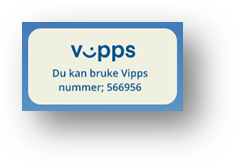 